Leadership’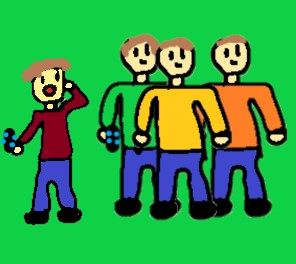 Leadership helps take action on situations or at anytime.Leadership is important because it helps you take control of situations or help others learn.I don’t know anyone online who I admire for this.